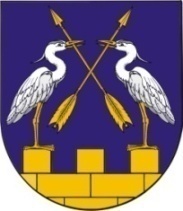 КОКШАЙСКАЯ СЕЛЬСКАЯ       МАРИЙ ЭЛ РЕСПУБЛИКЫСЕ         АДМИНИСТРАЦИЯ  ЗВЕНИГОВО МУНИЦИПАЛ                                            ЗВЕНИГОВСКОГО       РАЙОНЫН КОКШАЙСК           МУНИЦИПАЛЬНОГО РАЙОНА ЯЛ КУНДЕМ          РЕСПУБЛИКИ МАРИЙ ЭЛ АДМИНИСТРАЦИЙЖЕ                      ПОСТАНОВЛЕНИЕ 			                           ПУНЧАЛот 24 октября  2022 года  №158О подготовке проекта внесения изменений в  Генеральный план Кокшайского сельского поселения Звениговского муниципального района Республики Марий ЭлРуководствуясь Градостроительным кодексом Российской Федерации от 29.12.2004 № 190-ФЗ (с изменениями и дополнениями), Федеральным законом от 6 октября 2003 года № 131-ФЗ "Об общих принципах организации местного самоуправления в Российской Федерации", Уставом Кокшайского  сельского поселения,  Кокшайская  сельская администрация П о с т а н о в л я е т:1. Приступить к подготовке проекта внесения изменений в Генеральный план Кокшайского сельского поселения Звениговского муниципального района Республики Марий Эл (далее Генеральный план).2. Утвердить план мероприятий по подготовке и утверждению внесения изменений в Генеральный план. (приложение 1).3. Утвердить  состав комиссии по подготовке проекта внесения изменений в Генеральный план  (далее Комиссия). (приложение 2)    4. Утвердить Порядок направления в Комиссию предложений заинтересованных лиц по подготовке проекта внесения изменений в Генеральный план. (приложение 3).5.Отменить постановление Кокшайской сельской администрации от 20 июля 2022г. №98 «О подготовке проекта внесения изменений в Генеральный план Кокшайского сельского поселения Звениговского муниципального района Республики Марий Эл».6. Настоящее постановление опубликовать в газете «Звениговская неделя» и разместить в информационно-телекоммуникационной сети «Интернет».7.  Контроль за выполнением настоящего постановления оставляю за собой.8. Настоящее постановление вступает в силу со дня его официального опубликования.Глава  Администрации 						Николаев П.Н.Приложение 1 к Постановлению Кокшайской сельскойадминистрации от 24.10.2022г.  №158ПЛАН мероприятий по подготовке и утверждению внесения изменений в Генеральный план Кокшайского сельского поселения Звениговского муниципального района Республики Марий ЭлПриложение 2 к Постановлению Кокшайской сельскойадминистрации от 24.10.2022г.  №158Состав комиссии по подготовке проектавнесения изменений в Генеральный план Кокшайского сельского поселения Звениговского муниципального района Республики Марий ЭлПриложение 3к Постановлению Кокшайской сельскойадминистрации от 24.10.2022г.  №158Порядок направления в Комиссию предложений заинтересованных лиц по подготовке проекта внесения изменений в Генеральный  план Кокшайского   сельского поселения1. С момента опубликования  Постановления Администрации Кокшайского  сельского поселения «О подготовке проекта внесения изменений  в  Генеральный план Кокшайского сельского поселения Звениговского муниципального района Республики Марий Эл»  заинтересованные лица вправе направлять в Комиссию предложения по подготовке проекта внесения изменений в Генеральный план Кокшайского  сельского поселения.2. Предложения могут быть представлены в письменной или электронной форме.Предложения в письменной форме направляются по почте либо непосредственно в Комиссию по адресу: 424915, Республика Марий Эл, Звениговский район,  с.Кокшайск, ул. Кологривова,  д.37а.Предложения в электронной форме направляются в Комиссию по электронной почте е-mail: kokshask.adm@yandex.ru.          3. Рассмотрению Комиссией подлежат любые предложения заинтересованных лиц, касающиеся вопросов подготовки проекта Генерального плана.          4. Предложения могут содержать любые материалы на бумажных или электронных носителях в объемах необходимых и достаточных для рассмотрения предложений по существу.           5. Полученные материалы возврату не подлежат.  Комиссия не дает письменные ответы на заявления.           Сроки исполнения по основным видам работ по внесению изменений в Генеральный план осуществляются в соответствии с планом мероприятий (приложение 1).№ п/пНаименование мероприятияСрок исполненияОтветственный исполнитель1Принятие Решения о подготовке проекта внесения изменений в генеральный план октябрь 2022г.Глава Кокшайской сельской администрации2Опубликование сообщения о принятии Решения о подготовке проекта внесения изменений в Генеральный план В течение 10 дней с даты принятия настоящего постановления Глава Кокшайской сельскойадминистрации3Подготовка и утверждение задания на разработку проектов внесения изменений в Генеральный план В течение 30 дней со дня публикации решениякомиссия4 Проверка проекта внесения изменений в Генеральный план. При необходимости – их доработка.В течение 10 дней со дня получения проектакомиссия 5Проверка проекта внесения изменений в Генеральный план представленного комиссией,  на соответствие действующего законодательстваВ течение 30 дней со дня предоставления проекта уполномоченному органуГлаваКокшайской  сельской администрации6Размещение проекта внесения изменений в Генеральный план в федеральной государственной информационной системе территориального планирования, публикация проекта в порядке, предусмотренным для опубликования муниципальных нормативных правовых актов в соответствии с Уставом Кокшайского  сельского поселенияВ течение 10 дней со дня окончания проверкиГлаваКокшайской  сельской администрации7Рассмотрение и утверждение на заседании Собрания Депутатов Кокшайского  сельского поселения проекта внесения изменений в Генеральный план  Кокшайского  сельского поселенияВ течение 10 дней после  согласования  проекта в федеральной  государственной информационной системе территориального планированияСобрание депутатов поселения8Опубликование Генерального плана в порядке, предусмотренным для опубликования муниципальных нормативных правовых актов в соответствии с Уставом Кокшайского  сельского поселенияВ течение 10 дней после принятия решения об утверждении изменений в генпланГлаваКокшайской  сельской администрацииПредседатель комиссии:Николаев П.Н. -Глава  Кокшайской сельской администрацииЗаместитель председателя комиссии:Заместитель председателя комиссии:Иванова Л.Н-Главный специалист  Кокшайской сельской администрацииЧлены комиссии:Бондарец Т.Н. -Главный специалист Кокшайской сельской администрацииМохаткин И.А -Депутат Собрания Депутатов Кокшайского сельского поселения (по согласованию);Петухов Р.А.-Депутат Собрания депутатов Кокшайского сельского поселения  (по согласованию);Иванова Е.В.-Руководитель отдела по управлению муниципального имущества и земельными ресурсами Звениговского муниципального  района (по согласованию);Акошкина Н.И.Главный специалист отдела капитального строительства и архитектуры администрации Звениговского муниципального  района (по согласованию).